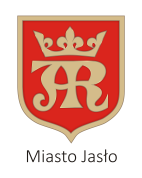 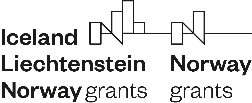 Projekt  „Jasło – moje miasto, mój dom”, finansowany ze środków Mechanizmu Finansowego EOG 2014-2021 i Norweskiego Mechanizmu Finansowego 2014 – 2021 oraz budżetu państwaHarmonogram kursu Powtórka dla Ósmoklasisty – język polski16 marca (sobota)godz. 9:15 – 10:45 (90 minut)23 marca (sobota)godz. 9:15 – 10:45 (90 minut)6 kwietnia (sobota)godz. 9:15 – 10:45 (90 minut)13 kwietnia (sobota)godz. 9:15 – 10:45 (90 minut)20 kwietnia (sobota)godz. 9:15 – 10:45 (90 minut)